2023 SCHOLARSHIP REQUEST FORM FOR 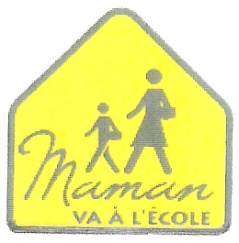                MAMAN VA À L’ÉCOLE (MVE)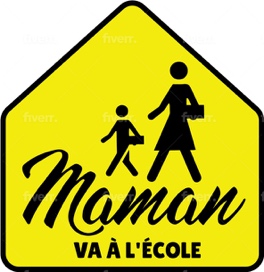 This form must be sentno later than Friday, April 14, 2023 at this e-mail:mamanvaalecole@videotron.ca or by mail to:Maman va à l’école2 rue Camille, Repentigny, Qc J6A 4W9It must be accompanied by the following documents:1. a cover letter outlining your motivation to return to school, the obstacles encountered, the support received;2. two reference letters from people who would confirm your personal qualities and your plans concerning your education (one person from the institution where you are registered and another person who knows you well);3. a photocopy of your 2022 Federal Tax Notice of Assessment; must include line 150 total income, your name and address (cross out your S.I.N.). Alternately, you can send a copy of your 2021 report that includes this information;4. confirmation of registration at an educational institution in Quebec.1. GÉNÉRAL INFORMATION (please, write in print, legibly)Last name and first name: ……………………………....……………………………..….……Address (Apt, Number, Street): ……………………………………..….……………………….City: ..............…………..…………………………Postal code: …………….........……………Telephone: no 1: (…....)……….……................. no 2: (….....)……......................................Email: ………………………………………........................ Birth date: …………...................2. PARENTAL RESPONSIBILITYDo you have dependent children? ......................Number [    ] Age …................…….........Are they at your sole expense financially? .........................................................................If not, how much does the father, or any other person, participate financially in the care of the children? ……...........………………………………………………………….…….…….Do you have any arrangement relating to a share custody? ..................If yes, specify the terms and conditions……………………………………………………………………………...…….……………………………………………………………………………………………..….3. VOLUNTEERING in your school or community, describe if applicable…………… ………………………………………………………………………………………………………………………………………………………………………………………………………………4 STUDIESStudies before you returned to school (place, maximum level reached, in which year) ……………….....…........………….........................…....………………....................…..…….……………………….....…........…………......…....………………..................…..…..……......Ongoing studies (place, start time, level reached at this time):.…………………………………………………………………………………………………..………………………………………………………………………………………………….……..Planned studies and job (planned degree, future job or projects):……………………………………………………………………….......................………..........…………………………………………………………………………….......................…..........4. FINANCIAL SITUATION 2022 Income :..……………………………………………………………………….....…….…..2023 Income : Check: Do you expect to have the same income? [   ] less [   ] more [   ]Explain ……….…..........,.....................................................................................................………………………………………………………………………………………………………Other information about your financial situation that that you feel would be useful: ……….............................................................................................................................................5. AUTHORIZATION AND SIGNATURECheck the appropriate boxes:I authorize Maman va à l’école to use all or part of my information on its website or in its publications, in order to motivate other moms to participate: yes [   ] no [   ].If yes, I agree to be identified [   ]    or    I do not want to be identified [   ]I declare that the information provided is accurate, and, if I get a scholarship, I authorize Maman va à l’école to share my picture and my name on its website or in other publications.Signed  in …………………on………………….Signature :………..………………..………...Note : The selection criteria used for the selection of scholarship candidates are :Being a single parent (mandatory for eligibility);Not holding a past college or university degree (mandatory for eligibility);Motivation and perseverance in studies undertaken or to be undertaken in the short term; particular difficulties or obstacles that were overcome;Candidate’s specific needs (number and age of dependent children, income);Support and follow-up perspectives by support workers at the educational institution;Candidate's volunteer engagement in her community would also be an asset.